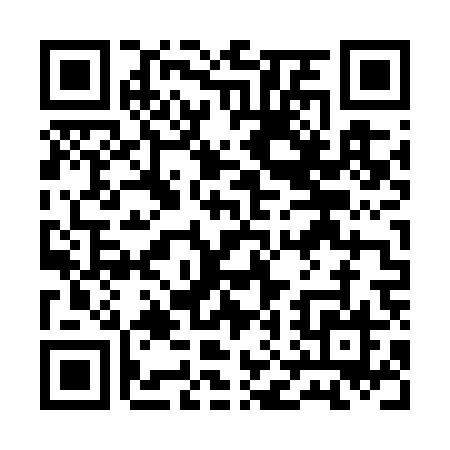 Prayer times for Broadway Junction, New York, USAMon 1 Jul 2024 - Wed 31 Jul 2024High Latitude Method: Angle Based RulePrayer Calculation Method: Islamic Society of North AmericaAsar Calculation Method: ShafiPrayer times provided by https://www.salahtimes.comDateDayFajrSunriseDhuhrAsrMaghribIsha1Mon3:505:291:004:598:3010:092Tue3:505:291:005:008:3010:093Wed3:515:301:005:008:3010:084Thu3:525:301:005:008:3010:085Fri3:535:311:005:008:3010:076Sat3:545:311:015:008:2910:077Sun3:555:321:015:008:2910:068Mon3:565:331:015:008:2910:069Tue3:565:331:015:008:2810:0510Wed3:575:341:015:008:2810:0411Thu3:585:351:015:008:2710:0312Fri4:005:361:015:008:2710:0313Sat4:015:361:015:008:2610:0214Sun4:025:371:025:008:2610:0115Mon4:035:381:025:008:2510:0016Tue4:045:391:025:008:249:5917Wed4:055:401:025:008:249:5818Thu4:065:401:025:008:239:5719Fri4:085:411:025:008:229:5620Sat4:095:421:024:598:229:5521Sun4:105:431:024:598:219:5422Mon4:115:441:024:598:209:5223Tue4:125:451:024:598:199:5124Wed4:145:461:024:598:189:5025Thu4:155:461:024:588:179:4926Fri4:165:471:024:588:179:4727Sat4:185:481:024:588:169:4628Sun4:195:491:024:588:159:4529Mon4:205:501:024:578:149:4330Tue4:225:511:024:578:139:4231Wed4:235:521:024:578:119:40